WALAHFRIED STRABO	VITA SANCTI GALLIZUM GALLUS-JUBILÄUM  2012zusammengestellt von Ivo Müller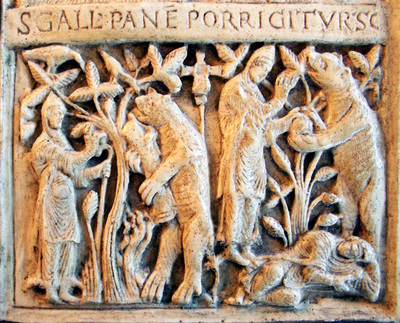 Ausschnitt aus der Elfenbein-Tafel des Tuotilo (St. Gallen, 9. Jh.) I EINLEITUNGa) Quellen„Grundlage jeder Beschäftigung mit Gallus ist seine Lebensgeschichte. Sie liegt – ähnlich wie das Leben Jesu in der synoptischen Tradition – in drei Fassungen vor. Eine erste, die so genannte Vita vetustissima (die älteste Lebensgeschichte) ist nur in Bruchstücken erhalten. Die zweite stammt vom Reichenauer Mönch und Klosterlehrer Wetti (gest. 824). Die dritte ist das Werk von Wettis Schüler Walahfried Strabo (807 – 18. August 849), dem nachmaligen Abt des Klosters Reichenau. Wichtig für die Gallusforschung sind auch die Schriften von und über Gallus’ Lehrer und Abt Columban, .... Von Gallus selbst besitzen wir... keine einzige geschriebene Zeile“ Max Schär, GALLUS, Der Heilige in seiner Zeit, Basel 2011, S.19.b) Walahfried StraboÜber Walahfried schreibt Max Schär folgendes:„Der gebürtige  Alemanne... war ein begnadeter Dichter und hochgebildeter, vielseitiger Lehrer; zuerst Mönch, dann seit 838, bzw. 842 bis zu seinem Tod Abt des Klosters Reichenau. Wie kaum ein zweiter beherrschte er die lateinische Sprache und handhabte sie mit Leichtigkeit und Meisterschaft. Nach Walter Berschin ist er ‚der erste bedeutende Dichter im deutschsprachigen Raum’. ... 826/27 verliess Walahfried das Inselkloster, um in Fulda weiterzulernen, vor allem beim berühmten Theologen Rabanus Maurus (gest. 856).... Aber auch Gedichte sind entstanden, wie sein wahrscheinlich pesönlichstes Metrum:Musa, nostrum plange, soror, dolorem, eine Heimweh-Ode an die von ihm geliebte Insula felix, die Reichenau.“ Schär S. 28fSeine Sprachkunst und Beherrschung der lateinischen Sprache zeigt auch sein Lehrgedicht HORTULUS, ein in Hexametern  geschriebener „Führer“ durch einen Klostergarten mit seinen Heilkräutern.c) Unser TextDie Vita Sancti Galli des Walahfried beginnt mit Columbans Ausreise aus Irland nach Britannien und Frankreich. Die Eltern des Gallus, “vor Gott und den Menschen fromme Leute“, übergeben ihren Sohn der Obhut und Unterweisung des Columban. Ob Gallus wirklich aus Irland stammte, ist unsicher. Max Schär vermutet, dass er in Ostfrankreich, im zweisprachigen Gebiet der Vogesen, des Elsass aufgewachsen ist, dass sein Vater oder seine Mutter aber aus Irland stammte. Dies würde seine Zwei- oder Dreisprachigkeit erklären: (Irisch?) Gallo-romanisch, Alemannisch. Columban gründete in Frankreich drei Klöster, das bekannteste ist wohl Luxeuil. Gallus schloss sich spätestens zu dieser Zeit (wahrscheinlich ca. 610) Columban an. Columban und seine ihm folgenden Mönche wurden aufgrund einer Intrige aus dem Gebiet des damaligen Ostfrankreich ausgewiesen und kamen nach einer Reise durch Frankreich auf das Gebiet der heutigen Schweiz.  Columban gründete später auch das Kloster Bobbio südlich von Piacenza; er verfasste mehrere Schriften, unter anderem auch eine sehr strenge Mönchsregel; Benedikt von Nursia hat mit seiner „Regula Benedicti“ (Ora et labora) eine etwas mildere Form des Mönchslebens eingeführt.Auf dem Gebiet der heutigen Ostschweiz wollen nun Columban und seine Schüler versuchen, „heidnische“ Alemannen und auch Gallo-Romanen zu christianisieren.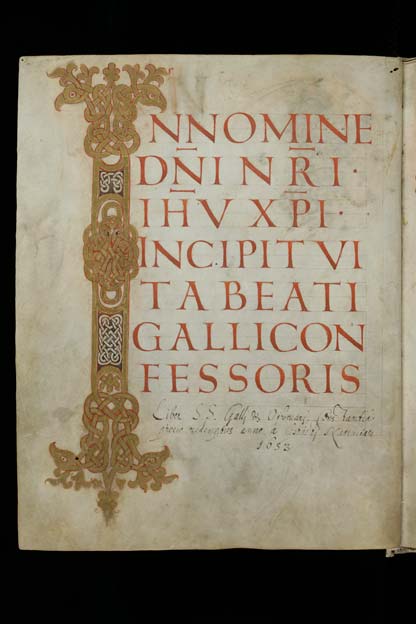 Titelseite der ältesten erhaltenen Abschrift der Vita Sancti Galli des Walahfried Strabo.www.cesg.unifr.chII DER TEXT...T1 in TuggenAccepta igitur a rege licentiaeligendi locum, ubicumque voluissent,dum loca plurima perlustrassent,venerunt infra partes Alamanniae ad fluvium, qui Lindimacus vocatur.Iuxta quem ad superiora tendentespervenerunt ad lacum Turicinum.Cumque per litus ambulantesvenissent ad caput lacus ipsius in locum,qui Tucconia dicitur,placuit illis loci qualitas ad inhabitandum.Porro homines ibidem commanentes crudeles erant et impii,simulacra colentes idola sacrificiis venerantesobservantes auguria et divinationes et multa,quae contraria sunt cultui divino superstitiosa sectantes.Sancti igitur homines, cum coepissent inter illos habitare,docebant eos adorare Patrem et Filium et Spiritum sanctumet custodire fidei veritatem.Beatus quoque Gallus, sancti viri discipulus,zelo pietatis armatus,fana, in quibus daemoniis sacrificabant,igni succendit,et quaecumque invenit oblata, dimersit in lacum.Qua causa permoti ira et invidiasanctos insectabantur et communi consilioGallum perimere voluerunt,Columbanum vero flagellis caesum et contumeliis affectumde suis finibus proturbare.„Als der selige Vater von ihrem Entschluss erfuhr, verfluchte er sie in gerechtem Zorn und sprach: ‚Gott, kraft deiner Vorsehung besteht die Welt und wird alles gelenkt; so lass auf das Haupt dieses Geschlechts die Schmach zurückfallen, die es deinen Dienern bereitet hat. Ihre Kinder sollen in grosser Zahl sterben, und bevor sie alt werden, sollen sie von plötzlichem Wahn gepackt werden; sie selbst und das Land, das sie bewohnen, sollen von den Mächtigen mit harter Herrschaft unterdrückt werden, auf dass bis in Ewigkeit ihre Schande für alle sichtbar sei.. Und wie es geschrieben steht: Ihr Unheil kehre auf ihr eigenes Haupt zurück und ihr Unrecht, das sie begangen haben, komme auf ihren Scheitel hernieder.’“(Walahfried Strabo, Vita Sancti Galli, Reclam, Stuttgart 2012; Übersetzung: Franziska Schnoor)Columban, Gallus und ihr Gefolge fliehen aus Tuggen und kommen - wahrscheinlich über Vitudurum und Ad Fines - nach Arbon. Es fällt auf, dass Columban immer wieder alte römische Kastelle aufsucht, die ihm wahrscheinlich eine gewisse Sicherheit boten. In dieser Zeit waren keine römschen Soldaten mehr anwesend!!, die Kastelle waren aber noch einigermassen in Stand und es gab sicher auch Soldaten, Kämpfer der jetzigen merowingischen Herrschaft. In Arbon angekommen, werden sie „von dem herzensguten Priester namens Willimar“ empfangen.T2 in ArbonPostquam vero recubuerunt,iussione abbatis Gallus divina recitavit eloquia,profunda reserans veritatis.Inter sancta doctrinae salutaris conviviaprudentiam viri sacerdos miratusa fletu se continere non potuit.Eine Woche bleiben sie dort und fahren dann mit einem Nachen nach Bregenz.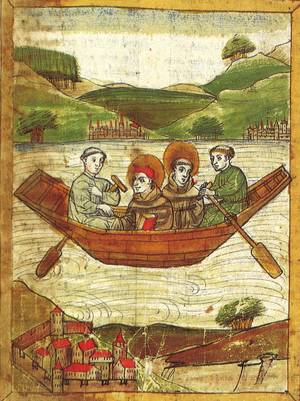 Columban und Gallus in einem Nachen auf dem Bodensee.Aus der deutschen Galluslegende von 1452. Max Schär, Abb. 8T3 in Bregenzdie Situation..placuit illis qualitas et situs locorum.Deinde, oratione praemissa,circa oratorium mansiunculas sibi fecerunt.Reppererunt autem in templo tres imaginesaereas deauratas, parieti affixas,quas populusdimisso sacris altaris cultuadorabat et oblatis sacrificiisdicere consuevit:„Isti sunt dii veteres et antiquihuius loci tutores,quorum solatio et nos et nostra perdurant usque in praesens.Columbanus itaque beato Galloid iniunxit officii,ut populum ab errore idolatriaead cultum Dei exhortatione salutari revocaret,quia ipse hanc a Domino gratiam meruit,ut non solum Latinae, sed etiam barbaricae locutionis cognitionemnon parvam haberet....PredigtErgo dum ad horam orationis concurrerent,iussu venerandi abbatisGallus coepit viam veritatis ostendere populoet,ut ad Dominum converterentur,admonere, ut-quevanis abiectisadorarent Deum patrem creatorem omnium rerum et unigenitum eius filium,in quo est salus, vita et resurrectio mortuorum.Et in conspectu omniumarripiens simulacra et lapidibus in frusta comminuensproiecit in lacum.His visisnonnulli conversi sunt ad Dominumet confitentes peccata sualaudes Domino pro sua inluminatione dederunt,alii propter imaginum comminuitionem ira et furore commotigravi indignationis rabie turbidi recesserunt....KrankheitPost haec igitur,cum proficiscendi tempus instaret,beatum Gallum repentina febris invasit.Unde abbatis sui pedibus advolutusindicavit se informitate vehementi laborareet ideo iter propositum non posse perficere.Ille veroexistimans eum pro laboribus ibidem consummatisamore loci eum detentumviae longioris detraectare laboremdixit ei:„Scio, frater, iam tibi onerosum essetantis pro me laboribus fatigari;tamen hocdiscessurus denuntio,neme viventemissam celebrare praesumas.Et cum ei licentiam per se conversandi dedisset,viam ingressus est abeundi.Gallus kehrt nach der Abreise Columbans nach Arbon zurück, wo er vom Proster Willimar und anderen gepflegt wird. Gallus wird wieder gesund und möchte ein Leben als Einsiedler beginnen. Ein Diakon namens Hiltibod, der die wilde Gegend sehr gut kennt, erzählt ihm von einem Ort, der sich gut eigne, der wilden Tiere wegen aber sehr gefährlich sei. Gallus möchte nun vom Diakon genau dorthin geführt werden. Er erklärt sich bereit, Gallus am nächsten Morgen dorthin zu führen.T5 Eremus: die Einsiedelei an der SteinachAufbruchCum autem lucifer suo processu noctis latibula detexisset et sol inferiora dimittenscursu consueto superiores orbis plagas inviseretigneum iubar ab orientis axe mortalibus demonstraret,athleta Dei  illo prae-eunte viam aggressus est.Cumque per totum diem iter agerent,circa horam nonam dixit diaconus:„Pater, hora refectionis iam instat.Sumamus paululum panis et aquae,quia ita confortati,viae quod restat,melius consummare poterimus.Homo Dei respondit:„Tu iuxta necessitatem corporis refectionem percipe, fili:ego non gustabo quicquam,antequam Dominus mihi locum desideratae mansionis ostendat.“Et ille:„Sicut“, inquit, „socii sumus passionis,sic erimus et consolationis.“His dictiscoeperunt iter agere festinato,quia dies iam declinabatet solaris fervor propinquabat occasui.an der SteinachVenerunt autem ad quendam fluviolum,qui Steinaha nominatur,ambulantesque per decursum,dum venissent ad rupem,de qua idem cum impetu descendensgurgitem facit speciosum,viderunt ibi plurimos pisceset imponentes retia suacoeperunt eos.Igni deinde succensodiaconus pisces assavitet panem posuit super peram.Beatus autem Gallus,dum orandi gratia modicum ab illo divulsus esset,inter condensa veprium frutecta ambulanset pede haerens,ad terram corruit.Quod diaconus videns,accurrit,ut sublevaret prostratum.Sed vir praescius futurorum:„Sine me,“ ait, „haec requies mea in saeculum saeculi:hic habitabo,quoniam elegi eam.“Et cum post orationem surrexisset,sumens virgam colurnam,fecit crucemet fixit in terram.„Er trug aber um den Hals eine kleine Kapsel, die Reliquien der seligen Gottesmutter Maria und der Märtyrer Mauritius und Desiderius enthielt. Nachdem er diese an das Kreuz gehängt hatte, rief er den Diakon, und sie warfen sich gemeinsam zum Gebet nieder...“ Schnoor S. 49...Finita orationesole occumbentefinitus est dies,et ipsi tandem cum gratiarum actionecibum sumpserunt,rursumque Deo gratias exhibentesstraverunt sibi in terra,ut aliquantulum requiescerent.Sed vir sanctus,cum comitem suum alto teneri sopore putaret,surgens prostravit se in figuram crucis ante capsellamet praeces Domino devotas effudit.der BärInterea descendens ursus de monte,micas et fragmenta, quae convivantibus deciderunt,caute legebat.Hoc factum ut vidit homo dei,dixit ad feram:„Praecipio tibi, bestia, in nomine Domini:tolle lignum et mitte in ignem“Ad cuius praeceptum belua conversavalidissimum lignum attulitet igni iniecit.At vir benignissimusad peram accedensde parvo cellario panem integrum famulanti porrexitet accipienti ita praecepit:„In nomine domini mei Jesu Christiab hac valle discede et hoc pacto montes et colles circumpositos habeto communes,ut nullum hic hominem, nil de pecoribus laedas.“Dum haec agerentur,diaconus dormire se simulans,quod vir Deo carus gessit cum bestia,considerabat,et surgens prostravit se ad pedes eius et dixit:„Nunc scio vereDominum esse tecum,quoniam bestiae heremi oboediunt tibi.“Ille autem dicit:
„Cave, ne omnino hoc alicui dixeris,donec videas gloriam Dei.“Gallus kehrt nach der Bannung von Dämonen und drei Tagen Fasten nach Arbon zurück. Dort erreicht ihn die Nachricht des Herzosg Gunzo, der heilige Mann solle nach Überlingen kommen, um dessen „einzige Tochter, die aussergewöhnlich hübsch war“ und die von einem bösen Geist besessen war, zu heilen. Gallus entzieht sich dieser Aufgabe, indem er (wahrscheinlich über den Alpstein) ins Rheintal zieht und in Grabs (lat. „Quaradaves“) von einem Diakon namens Johannes freundliche Aufnahme findet. Der Herzog lässt aber weiter nach Gallus fragen und der Priester Willimar von Arbon macht sich auf den Weg, um Gallus zu suchen. Er findet ihn in Grabs und fordert Gallus wieder auf, zum Herzog und seiner Tochter zu kommen, diesmal mit dem Versprechen des Herzogs, Gallus nach einer Heilung seiner Tochter zum Bischof von Konstanz zu machen. Diesmal gibt Gallus nach und reist nach Überlingen, aber nicht etwa um das Bischofsamt zu übernehmen. Mit Gallus scheint vielmehr durch seinen Aufenthalt beim Diakon Johannes eine weitere Entwicklung geschehen zu sein. Er heilt, in Überlingen angekommen, die Tochter des Herzogs, Fridiburga. Später wird diese in ein Kloster in Metz, der damaligen Hauptstadt des heutigen Ostfrankreich, gehen, um für ihre Rettung durch Gallus zu danken. Als Bischof von Konstanz wird später der Diakon Johannes eingesetzt.Gallus kehrt in seine Einsiedelei an der Steinach zurück; dort entsteht, an der Stelle wo Gallus das Kreuz in die Erde gesteckt hatte, eine kleine Siedlung mit Hütten, das spätere Kloster. Das folgende Leben des Gallus ist durch weitere Wunder gekennzeichnet, so soll er den Tode seines Abtes Columban in einem Traum zur genauen Uhrzeit „gesehen“ haben.Beim Bau von Hütten für die Einsiedler soll ein Brett zur kurz gewesen sein, das die Männer deshalb fortwerfen wollten; Gallus hinderte sie daran; nach einer Essenspause war das Brettlänger und es wurde nun an der richtigen Stelle eingesetzt. Es soll danach Heilkräfte gehabt, so Menschen von Zahnschmerz geheilt haben. Der Ruf des Gallus dringt auch bis zum Kloster Luxeuil vor; nachdem dessen Abt gestorben ist, kommen Mönche aus dem Kloster in die Einsiedelei des Gallus, um ihm das Amt des Abtes anzutragen, was Gallus aber ablehnt. Auf die Bitte des Priesters Willimar hin kommt Gallus einmal nach Arbon:T 5 letzte Predigt in ArbonVocata autem multitudinein die sollemnivir sanctuspraedicationis dulcedineavidorum corda refecitet tanta, quae dixerat,sapientiae luce vestivit,ut summa omnium gratulatione audituset plena cunctorum venerationesit honoratus.Gallus erkrankt in Arbon und stirbt an einem 16. Oktober (bis heute der „Gallustag“ in St. Gallen)um 650 n. Chr. „95-jährig“, wie es bei Walahfried heisst.  Bestattet wird Gallus in seiner Einsiedelei; Max Schär vermutet das Grab des heiligen Gallus am Ort der heutigen Gallus-Kapelle.III WORTANGABEN ZU DEN EINZELNEN TEXTSTELLENunterstrichen bedeutet Lernwortschatz (nach adeo und Kulturwortschatz)Informiere dich zuerst über die Bedeutungen der Subjunktionen ut und cum T1 in Tuggenaccipere 		erhalten, erfahren	accipio accepi acceptum	licentia		Freiheit, Willkür, hier: Erlaubnise-ligere = de-ligere	(aus)wählenubicumque	wo auch immerperlustrare 	durchstreifen, durchwandern	perlustrassent	~ perlustravissent	infra + Akk.	unterhalbinfra partes	~ auf dem GebietLindimacus	?	iuxta + Akk	nahe bei, hier: entlangsuperior, -ius	der obere, oberhalb gelegene, der frühere	superiora	Ntr. Pl.	tendere		spannen, sich ausstrecken, hier: sich begebenper-venire	gelangenlacus us	m	Seelacus Turicinus	?litus oris n	Küste, Strand, hier: UferTucconia		Tuggen in der Nähe des Obersees (Zürichsee)inhabitare = ~ habitareporro		weiter, ferner (kann hier unübersetzt bleiben)ibidem		ebendort, am selben Ortcommanere = manere	bleiben	maneo mansicrudelis e	grausamim-pius	< in-pius	un-fromm, gottlossimulacrum	Bild, Abbild (z.B. eines Gottes)idolum (< gr. εἴδωλον)	Bild, Götzenbild	colere		bebauen, pflegen, verehren	colo colui cultumsacrificium	Opfervenerari M-P	verehrenobservare	beobachten, beachtenaugurium		Beobachtung und Deutung der Wahrzeichen (v.a. des 		Vogelflugs,  Vorzeichendivinatio ionis f	Weissagungcultus us	m	Anbau, Pflege, Verehrungdivinus	= divus	göttlich superstitiosus a um	abergläubischsectari M-P	folgen, verfolgen, hier etwa: betreiben		= Intensiv verb zu sequi M-P folgenadorare		anbeten, verehrencustodire		hütenfides ei f		Treue(verhältnis), Vetrauen, hier: Glaubediscipulus	Schülerzelus i m		Eifer (< gr. ζῆλος Eifer(sucht); > F le zèle: Eifer)pietas tatis f	Plichtgefühl, Frömmigkeit, Ehrfurchtzelus pietatis	Glaubenseiferarmatus		bewaffnet, (aus)gerüstetfanum		Heiligtumdaemonium	böser Geist, Dämonignis is m		Feuersuccendere = accendere = incendere	anzünden	-cendo, -cendi, -censumquiscumque, quicumque	wer auch immerinvenire		finden, erfinden	invenio inveni inventumofferre		anbieten	offero obtuli oblatumdi-mergere	versenken	-mergo, -mersi, -mersumpermovere 	bewegen zu, veranlassen	permoveo permovi permotumira		Zorninvidia		Neid, Hassin-sectari M-P	vgl. oben: sectari per-imere	~ necare, interficerevero Adv. 	aberflagellum		Peitsche, Geisselcaedere		niederhauen, schlagen, töten	caedo cecidi caesumcontumelia	Schmach, Erniedrigungafficere		„versehen mit“  ?	afficio affeci affectumfines ium m	Gebietpro-turbare	vertreibenT2 in Arbonrecumbere 	sich niederlagen, ausruhen	recumbo recubui recubitumiussione	~ iussu 	auf Befehlabbas abbatis 	Abte-loquium	Rede	loqui M-P loquor locutus sum	reden, sprecheneloquia divina	Gottes Wortrecitare		vortragenprofundus a um	tiefreserare		aufschliessen	veritas tatis f	Wahrheit	doctrina salutaris	heilbringende Lehre, Heilslehreconvivium	Gastmahlprudentia		Klugheit, Weisheitsacerdos dotis m	Priestermirari M-P	sich wundern, bewundernfletus us m	das Weinencontinere		festhalten, Pass. beruhen aufse continere	sich enthalten, zurückhaltenT3 in BregenzSituationsitus us m	Lageoratio ionis f	hier: Gebet (vg. orare)prae-mittere	voraus-schicken  vorher....circa + Akk.	um ... herumoratorium		Gebetshaus (zu Ehren der hl. Aurelia); dieses 		Gebetshaus bestand schon vor der Ankunft der Mönchemansiuncula	kleine Behausung, Bleibereperire		finden	reperio repperi repertumimago inis f	Bild, Götterbildaereus a um	aus Erzdeauratus a um	vergoldetparies etis m	Wandaffixus a um	angebracht, aufgehängtdi-mittere		entlassen, aufgeben	dimitto dimisi dimissumaltar aris n	eig. Aufsatz auf dem Opfertisch;  Altarconsuescere	sich gewöhnen	consuesco consuevi consuetumvetus veteris	alttutor oris m 	Beschützer	tueri M-P	im Auge haben, beschützen	solatio ionis f	eig. Trost;  Beistandper-durare	Bestand habenusque in = ad	bis zuin-iungere	auferlegen	iungere iungo iunxi iunctum	verbindenid officiii		„diese Pflicht“ (eig.: ‚dies an Pflicht’: gen. partitivus)officium		Dienst, Pflicht(gefühl)error erroris m	Irrtumidolatria		Götzenverehrungex-hortatio ionis f	Ermahnung	hortari M-P	auffordern , ermahnensalutaris e	heilsam	salus utis f	Gesundheit, Rettung, Wohlergehengratia ae f	„schönes Verhältnis zwischen Personen“		 Ausstrahlung, Charme; Beliebtheit; Liebe; Dank, 		Gnademerere mereo merui meritum	verdienenlocutio ionis f	Aussprache, Sprache	loqui M-P loquor locutus sum	sprechencognitio ionis f	Er(kenntnis)	co-gnoscere cognosco	kennenlernen, erkennen	cognovi cognitumPredigtergo		also, deshalbcoepi		ich habe angefangenos-tendere ostendo ostendi ostentum	zeigencon-vertere converto converti conversum	verändern, umwenden	con-verti M-P	sich umwenden, sich bekehrenad-monere admoneo admonui admonitum	ermahnenvanus a um	leer, eitel, falschab-icere		weg-, fortwerfen	iacere iacio ieci iactum	werfencreator oris m (creat-um creare)	Schöpferuni-genitus a um	einzig, der ein-geborene (Sohn)re-surrectio ionis f	Auferstehung	surgere surgo surrexi surrectum	aufrichten; aufstehen, sich erhebenconspectus us m	Anblick, Blickfeld	conspicere conspicio	erblicken	conspexi conspectumarripere arripio arripui arreptum	an sich reissen, gewaltsam ergreifen	rapere rapio rapui raptum	rauben, wegreissenlapis idis m	Steinfrustum		Stückcom-minuere	zerkleinernpro-icere proicio proieci proiectum	(nach vorne) werfencon-fiteri M-P confiteor confessus sum	gestehen, bekennen	fateri M-P fateor fassus sum	gestehen, bekennenpeccatum	Sünde	peccare	einen Fehler machen, sündigenlaus laudis f	Lobinluminatio ionis f	Erleuchtungalii ... alii		manche ... anderepropter + Akk.	wegencomminuitio ionis f	vgl. oben: com-minuerefuror oris m	Wut, Wahnsinncom-movere 	bewegen, reizen	commoveo commovi commotumgravis e		schwerindignatio ionis f	Entrüstung, Empörungrabies iei f	Wutturbidus a um	stürmisch, aufgewühlt, erzürntre-cedere recedo recessi recessum	zurückgehen, sich zurückziehen	cedere cedo cessi cessum	gehen, weichen; nachgebenKrankheitpro ficisci M-P proficiscor profectus sum	aufbechen, (ab)reiseninstare insto institi	bevorstehen, hart zusetzenbeatus a um	glücklich, seligrepentinus a um	plötzlich	repente Adv.	plötzlich, unerwartetfebris is f	  febrim febri	Fieberinvadere		einfallen (milit.), befallenunde (rel.)	daherunde?		woher?pedibus advolutus 	„er warf sich zu Füssen“indicare		anzeigen, meldenin-formitas tatis f	Krankheitlaborare + Abl.	leiden anideo		deshalbiter itineris n	Weg, Reise, Marschpro-ponere	in Aussicht stellen, darlegen	propono proposui propositum	ponere pono posui positum	setzen, stellen, legenper-ficere perficio perfeci perfectum	fertig stellen, vollenden	facere facio feci factum	machen, handelnexistimare	einschätzen, meinen, glaubenconsummare	vollenden, ausführende-tinere		abhalte		tenere teneo tenui tentum	haltende-trectare	verweigernonerosus a um	lästig	onus oneris n	Lastfatigare		ermüden, aufreibentamen		dennochdis-cedere 	auseinander gehen, weggehen	discedo discessi discessumde-nuntiare	verkündigenmissa ae f	die (hl.) Messecelebrare		feiernprae-sumere	hier: wagen, sich vermessenper se con-versari	bei sich verweilen als Einsiedler leben 		versari M-P	sich aufhalten 		verbum intensivum zu verterein-gredi M-P ingredior ingressus sum	hineingehen, beginnenab-eundi		Gerundium zu ab-ireT5 Eremus: die Einsiedelei an der SteinachAufbruchluci-fer		Morgenstern (Licht-bringer)pro-cessus us m	hier: die Bahnlatibulum		Versteck	latere lateo latui	verborgen seinde-tegere	auf-decken	tegere tego texi tectum	bedecken, schützeninferior, –ius	der untere, unterhalb gelegene, der spätere ( superior)di-mittere		aufgeben, entlassen; hier etwa: verlassen	dimitto dimisi dimissumcursus us m	Lauf, Bahnorbis is m	Kreis, Erdkreis, Weltplaga ae f	Landstrich, Himmelsstrichinvisere = visere 	besichtigen	viso visi visumigneus a um	feurigiubar aris n	strahlender Glanzaxis is m		Erdachse, Pol, Himmelsgegendmortalis, e	sterblich, Subs.: der Sterblicheathleta ae m	Kämpferprae-ire		vorausgeheniens euntis	Part. Präs. von ireag-gredi M-P	(her)angehen, beginnen, angreifen	aggredior agressus sumnonus a um	der neuntediaconus		Diakon (eig. der Helfer)refectio ionis f	Erfrischung, Mahlzeitsumere		(zu sich) nehmen	sumo sumpsi sumptumpanis is m	Brotpaululum		ein wenigpanis et aquae	Gen. partitivusquia 		weilconfortatus a um	gestärktviae quod restat	der restliche Weg (viae: gen. part.)necessitas itatis f	Notwendigkeit, Bedürfnispercipere	 	percipio percepi perceptum	aufnehmen, wahrnehmenfili!		mein Sohn! Vokativ zu filiusgustare		kosten, essenquisquam, quidquam > quicquam	jemand, etwas (in negierten Sätzen)antequam	bevordesiderare	sich sehnen nach, vermissenmansio ionis f	Bleibepassio ionis f	Leiden(schaft)con-solatio ionis f	Trost	solacium	Trostfestinato		eilendsdeclinare		sich neigensolaris e		Sonnen-occasus us m	Untergang	oc-cidere occido occidi occasum	untergehenan der Steinachfluviolus		Deminutiv zu fluviusde-cursus us m	Lauf (des Flusses)dum		hier: alsrupis is f		Felsimpetus us m	Ansturm, Schwunggurges itis m	Strudel, Schlundspeciosus a um	hier: ansehnlichplurimi ae a	die meisten, sehr vielepiscis is m	Fischrete is n		Netzimponere		(die Netze) auswerfenassare		bratenpera ae f		Taschegratia (nachgestellt) = causa (nachgstellt)	um ... willen  um zudivelli M-P	sich losreissen, sich entfernenmodicum Adv. 	ein wenigcondensus a um = densus	dichtvepres is m	Dornstrauchfrutectum i n	Gebüschhaerere 		hängenbleiben	haereo haesi haesumcorruere	= ruere ruo rui ruiturum	stürzensublevare	aufhebenpro-sternere 	niederwerfen	prosterno prostravi prostratumprostratus	(auf dem Boden) liegendprae-scius	vorherwissend	scire	wissenre-quies iei f 	Ruhe	quiescere quiesco quievi quietum	(aus)ruhen, schlafensaeculum	Zeitalter, Jahrhundert, Weltin saeculum saeculi =	in alle Ewigkeitin saecula saeculorumquoniam		da javirga colurna	Haselrutecrux crucis f	Kreuzfigere figo fixi fixum	befestigenoccumbente	~ occidentecum gratiarum actione	„unter Dankgebeten“gratias exhibentes	~ gratias agentessternere 		ausstrecken, niederlegen 	sterno stravi stratumsibi (!) sternere	sich niederlegen, sich ausstreckenaliquantulum	ein wenigrequiescere	~ quiescerecomes itis m	Begleitersopor oris m	(Tief)schlafcapsella		Kapselpraeces = preces um f	Bitten, Gebetdevotus a um	demütigef-fundere = fundere	ausgiessen	fundo fudi fususder Bärursus 		Bärmica		Körnchen, „Krümel“fragmentum	„Brocken“de-cidere		herunterfallen	cadere cado cecidi casurum	fallencautus a um	vorsichtig, behutsamfera (sc. bestia)	das wilde Tier	ferus a um	wildprae-cipere	(be)lehren, vorschreiben	prae-cipio prae-cepi prae-ceptumtollere 		aufheben, beseitigen	tollo sustuli sublatumprae-ceptum	?belua		~ feralignum		Holzaf-ferre 		(herbei)bringen	af-fero at-tuli al-latumbenignus a um	gütig, freundlichac-cedere	herbeikommen		ac-cedo ac-cessi ac-cessumcellarium		hier: Vorratinteger gra grum	unberührt, ganzfamulari	M-P	dienenporrigere		hinstrausstrecken, darreichen	porrigo porrexi porrectumvallis is f		Talhoc pacto	mit der Abmachung, unter der Bedingungcollis is m	Hügelhabeto		Imp. II Sg.: du sollst habennil		= nihillaedere		verletzen, (be)schädigen	laedo laesi laesumdum haec agerentur	unterdessensimulare		so tun als obgerere		tragen, (aus)führen	gero gessi gestumconsiderare	betrachtenheremus = eremus	Wildnis, Einsamkeitoboedire		gehorchencavere  + Akk.	sich hüten vor, Vorsorge treffen	caveo cavi cautumcave, ne		hüte dich ... zucave ne dixeris = ne dixeris =	sage nichtnoli diceredonec 		bisgloria		Ehre, Ruhm: hier: HerrlichkeitT5 letzte Predigt in Arbonsollemnis e	feierlichdies sollemnis	Feiertagpraedicatio ionis f	Predigtdulcedo edinis f	Süsse, Lieblichkeitavidus a um	begierigvestire		kleiden, schmückengratulatio	ionis f	Dankveneratio ionis f	Verehrunghonorare		ehren		honor/ honos oris m	Ehre, Ehrenamt